Utkast til referat Møte 5-2015 i Faglig råd for elektrofag. Onsdag 21.10.2015Utdanningsdirektoratet, møterom 3 kl. 10.00-16.00Observatører: Fra Utdanningsdirektoratet: Forfall: Dagsorden:Kjøreplan arbeidsgruppemøter og rådsmøte:* Gunnar Furuseth presenterte sin masteroppgave. Denne tar for seg hvordan den tverrfaglige eksamen på Vg 2 elenergi er organisert og gjennomføres sett opp imot elevens fremtidige yrkesvalg. Undersøkelsen er landsomfattende ved at en skole i hvert fylke danner datagrunnlaget. Vedlegg 1Arbeidsgruppenes sammensettingVedlegg 2Arbeidsgruppenes mandat og sammensettingMandat for arbeidsgrupperUtviklingsredegjørelse (UR) 2015 med basis i UR 2013/14. Innhold (hovedposter) i UR 13/14Internasjonalt perspektivSamfunnsperspektivBransjeperspektivFylke/region perspektivSkoleperspektivFag- læreplanperspektivForslag til tiltakHovedmoment. Sammensmeltning av data/IKT med tradisjonell elektroElsikkerhet, personsikkerhet, kommunikasjonssikkerhet, HMSArbeidsgrupper.Gruppe 1a – Vg3 – avgjørende innflytelse (og UR 2015) - AutomatiseringKort beskrivelse av arbeidetDette arbeidet er en del av faglig råds innflytelse på Vg3. Det er spesielt læreplanen på Vg3 som skal gjennomgås med hensyn til teknologiutvikling i fag, bransje og marked.Arbeidet innbefatter også en vurdering knyttet til å tegne lærekontrakt fra Vg2 og muligheter for veksling mellom skole og bedrift i læretiden (vekslingsmodell) Gruppen skal også utrede forhold som berører Vg1 og Vg2. Denne delen av arbeidet vil være knyttet til rådets arbeid med utviklingsredegjørelsen for 2015/16. Det kan være aktuelt at gruppen inviterer representanter fra faglig råd for TIP i arbeidet.Gruppe 1a - medlemmer (maks 7):Leder: Øystein FagerliGruppe 1b – Vg3 – avgjørende innflytelse (og UR 2015) - EnergioperatørKort beskrivelse av arbeidetDette arbeidet er en del av faglig råds innflytelse på Vg3. Det er spesielt læreplanen på Vg3 som skal gjennomgås med hensyn til teknologiutvikling i fag, bransje og marked.Gruppen skal også utrede forhold som berører Vg1 og Vg2. Denne delen av arbeidet vil være knyttet til rådets arbeid med utviklingsredegjørelsen for 2015/16. Arbeidsgruppen skal også se på evt. endringer knyttet til fagbrev/Vg2/vg1 og evt. bemerke dette i et høringsbrev. Når læreplangruppen leverer et forslag til læreplan (først i rådet) og så sende ut på høring, skal hele gruppen fortsatt arbeide med innspill til Utviklingsredegjørelsen 2015-2016.Gruppe 1b - medlemmer (maks 7):Leder: Fred LøvliGruppe 2 – Tilbudsstruktur (sett fra ”frel synsvinkel”)Kort beskrivelse av arbeidetDette arbeidet er knyttet til struktur diskusjon og de yrkesfaglige utvalgene. Her vil samfunnstrender, rekruttering, dimensjonering, lokale forhold (nettverk), voksnes adgang til fag- og yrkesopplæring, samt følge med på den generelle teknologiutviklingen knyttet til service og tjenester i samfunnet, knyttet dette opp mot fag og yrker og se dette i relasjon til Vg1, Vg2 og Vg3 innen elektrofag. Det kan være aktuelt at gruppen inviterer representanter fra andre faglig råd.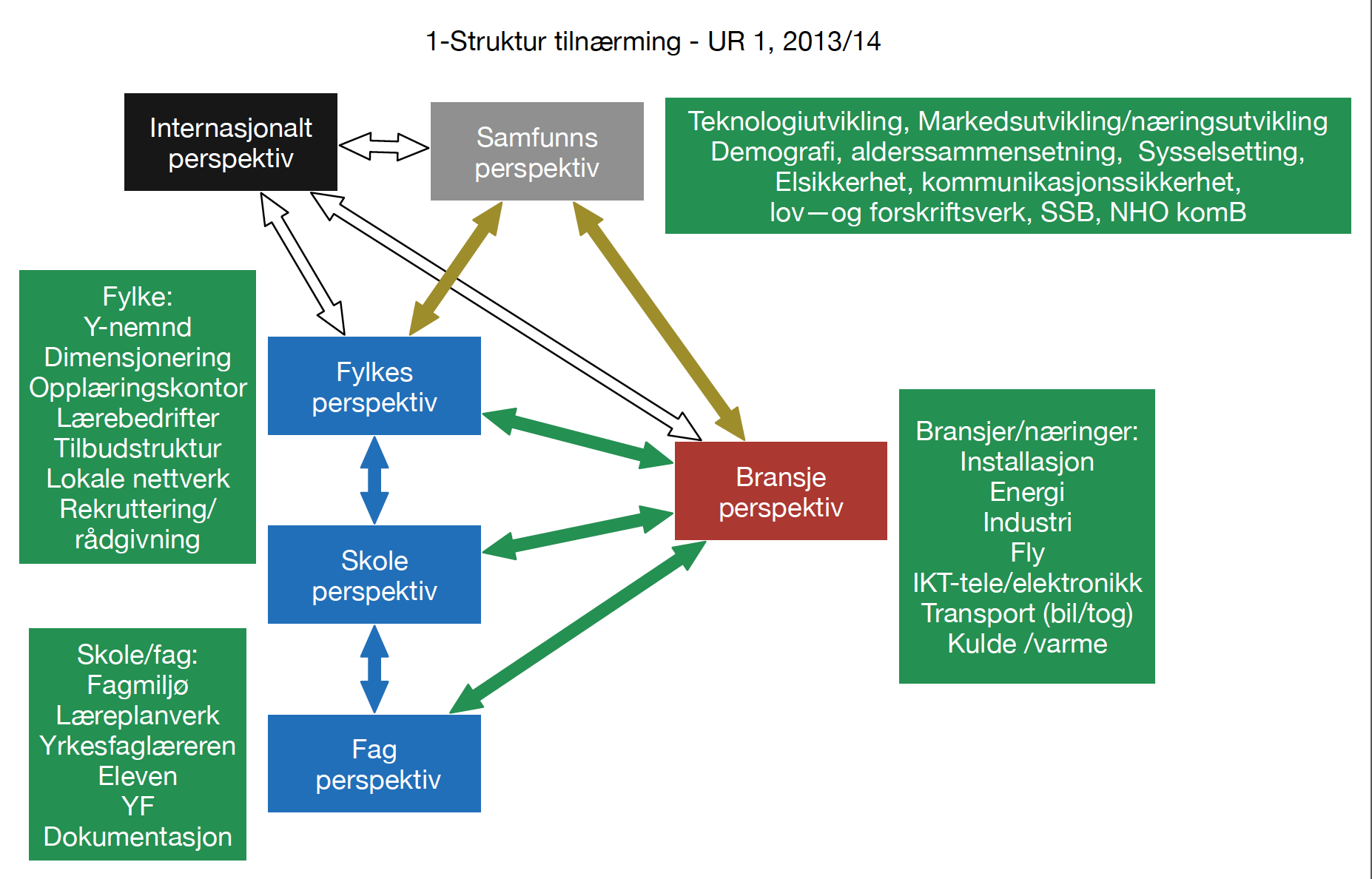 Gruppe 2 medlemmer (3-5):Leder: Hans Jacob EdvardsenGruppe 3 - Bestilling Udir for 2015/16 tiltakspakkerKort beskrivelse av arbeidetDenne gruppen skal arbeide videre med fagstrukturen og tiltakspakkene og svare på Udirs forespørsel til dette. I dette arbeidet er det viktig å kommunisere med de øvrige gruppene med hensyn til funn og utvikling som fremkommer i disse gruppearbeidene. Det kan være aktuelt at gruppen inviterer representanter fra andre faglig råd.Gruppe 3 - medlemmer (4-5):Leder Åge LauritzenGruppe 4 – Individ perspektivet. Lærere, elever, skole, lærling, montør, bedrift(læreplan, grunnleggende ferdigheter, eksamen, yrkesteori, fellesfag, praksis, YF, mv.)Kort beskrivelse av arbeidetDenne gruppen skal utrede suksessfaktorer, beste praksis samt problemstillinger/ barrierer knyttet til den reelle læringsarenaen, der læringen foregår, mellom elev og lærer og mellom lærling og montør gjennom 4-5 års opplæring.Hva er det som utvikler og hvilke kvalifikasjoner skal morgendagens fagarbeidere ha,  som bedriftene, bransjene/næringene vil etterspørre? Hvor mange typer fagarbeidere trenger vi i elektrofagene?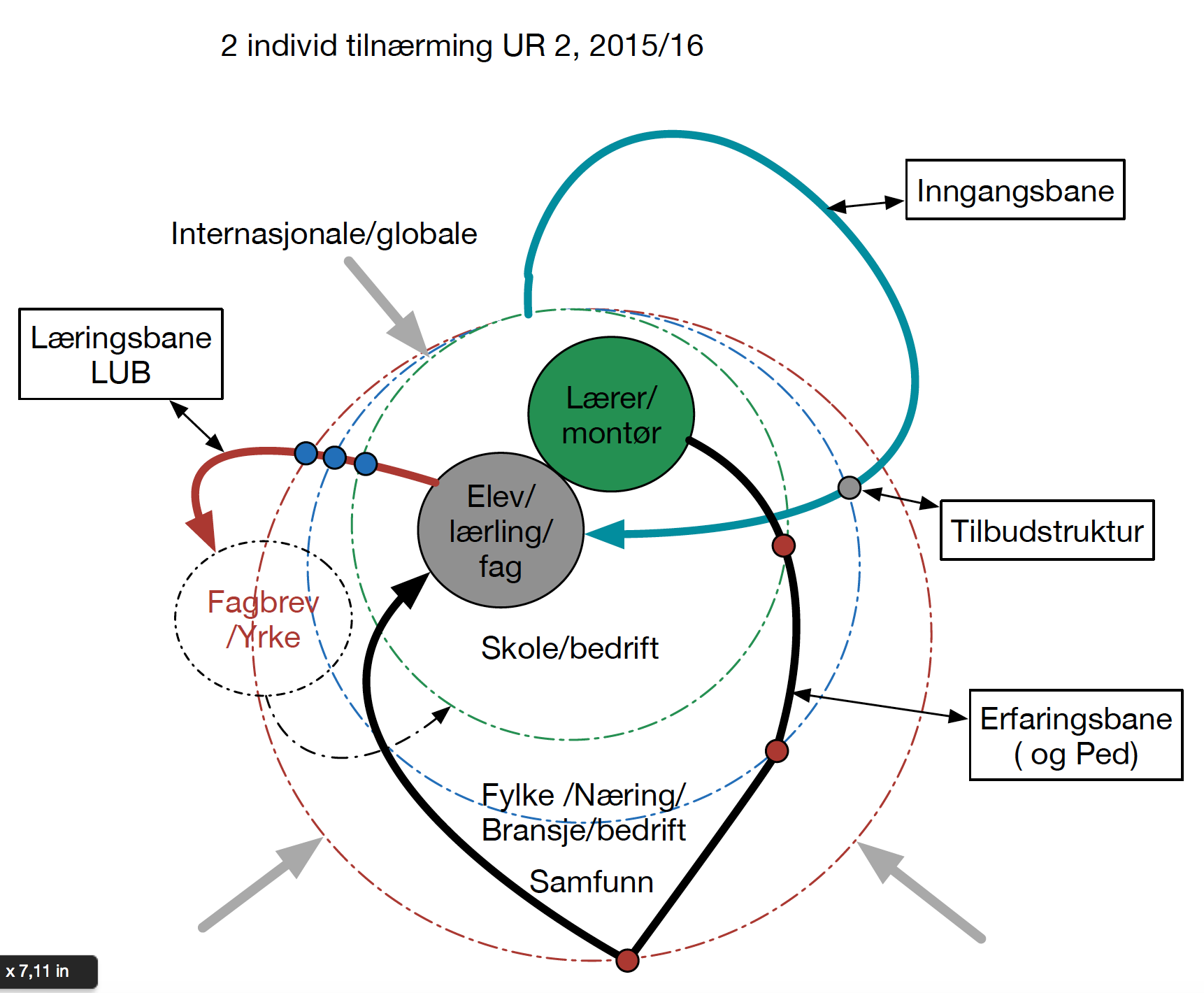 Gruppe 4 medlemmer (3-4):Leder: Kim Even LyderAU – Oppgaver (Are, Inger og Svein Harald)Se på regelverk - eksempelvis EU direktiver:MaskindirektivLavspenningsdirektivetKvalifikasjonsdirektivMaritimefag – internasjonale konvensjonerFlyfag – internasjonale konvensjonerMyndigheter DSB og NKOMLov og forskrifter:TilsynslovenFel, Fse, Fek mv.NEK standarder, eks 399, 400 og 405 serien. Opplæringslov med forskrifterPrivatskolelovenEndringer og politisk arbeid som pågår p.t.:Fagskole, YFL, UHNKR/EQFAML mv.Energi direktiver Økodesign Grønn teknologiListen er ikke uttømmende.Arbeidsgruppenes sammensettingFaglig råd for elektrofagAdresse: Utdanningsdirektoratet, Postboks 9359 Grønland, 0135 OSLOSekretær: Knut Maarud, telefon sentralbord: 23 30 12 00
Telefon direkte: 23 30 13 19 Mobil: 96 23 24 68
E-post: post@udir.no   kma@utdanningsdirektoratet.noHjemmeside: www.utdanningsdirektoratet.no       www.fagligerad.noReferatOppdatert:03.11.2015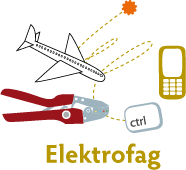 Til stede:Organisasjon:Svein Harald Larsen (leder) (til kl. 13.00)Norsk TeknologiAre Solli (nestleder)EL og IT – forbundetInger VagleUtdanningsforbundetLasse LilleødegårdFellesforbundetArild Skjølsvold (til 15.30)Utdanningsforbundet Øystein Fagerli Skolenes landsforbundHans Jacob EdvardsenKSKjetil Tvedt (til kl. 12.00)Norsk industriRolf Næss SpekterRandi SolbergEL og IT – forbundetBrynhild Totland (til kl. 12.00, vara for Hugo Alexandersen)Energi NorgeCamilla RiseNHO LuftfartStig Lundsbakken (vara for Trond Våga)FellesforbundetÅge Lauritzen (vara, arb gr leder)Norsk TeknologiSten Tennfjord (vara)KSRunar RøsbekkRunar RøsbekkDSBDSBJens Harald Jensen Jens Harald Jensen Nasjonal kommunikasjons-myndighet (Nkom)Nasjonal kommunikasjons-myndighet (Nkom)Gunnar Furuseth (innleder)Gunnar Furuseth (innleder)HIOAHIOAFrode MidtgaardAvdeling for læreplanutviklingIvar SvenssonAvdeling for vurderingKnut MaarudAvdeling for fag- og yrkesopplæringMonica Derbakk (vara møtte ikke)El & It forbundetEl & It forbundetHugo Alexandersen (vara møtte)Energi NorgeEnergi NorgeAndre Bøhm (vara møtte ikke)Andre Bøhm (vara møtte ikke)Elevorganisasjonen53 - 2015Godkjenning av innkalling og referat. 54 - 2015Arbeidsgruppe 1 a – Avgjørende innflytelse på vg3 - automatisering55 - 2015Arbeidsgruppe 1 b – Avgjørende innflytelse på vg3 - energioperatørfaget56 - 2015Arbeidsgruppe 2 – Tilbudsstruktur 57 - 2015Arbeidsgruppe 3 – Utviklingsredegjørelsen del 1 - tiltakspakker58 - 2015Arbeidsgruppe 4 - Individ perspektivet59 - 2015Behov for fordypninger innen salgsfaget60 - 2015Møteplan 201661 - 201562 - 2015OrienteringssakerEventueltTirsdag 20.10.2015 Møterom 10 (18 prs)Grupperom 7,8 og 911.00-17.00: Arbeidsgruppemøter 
Onsdag 21.10.2015Rådsmøte10.00-12.00: Rådsmøte12.00-13.00: Lunsj13.00-13.30: Foredrag v/ Gunnar Furuseth*13.30-17.00: Rådsmøte53-2015Godkjenning av innkalling og referat. Referater fra tidligere møter: http://fagligerad.no/frel/Saker som ønskes behandlet under eventuelt meldes inn ved møtets begynnelse.Runar Røsbekk kommenterte at det er oppgitt ulike tidspunkt for møteavslutting. Svein Harald Larsen ba om at ordinær møtetid skal være kl. 10.00-16.00.Svein Harald Larsen ba rådsmedlemmer melde fra straks innkalling er utsendt dersom det er orienteringssaker som ønskes behandlet i møtet. Saker som ønskes tatt opp under eventuelt meldes ved møtestart.Vedtak:Referat fra Faglig råd for elektrofag sitt møte onsdag 3. september 2015 ble godkjentInnkalling til møte i Faglig råd for elektrofag onsdag 21. oktober 2015 ble godkjent. 54-2015Arbeidsgruppe 1 a - Avgjørende innflytelse på vg3 - automatiseringFaglig råd for elektrofag har bedt om endringer i læreplanen for automatikerfaget. Rådet foreslo i møte 09.09.2015 en læreplangruppe med følgende sammensetting:Fra arbeidstakersiden: Magnus Nilsson WallemFra arbeidsgiversiden: Bjørn BehnerFra staten: Øystein Fagerli (leder)Rådet har i tillegg etablert en arbeidsgruppe (gruppe 1a) til støtte i arbeidet. Arbeidsgruppa og læreplangruppa har kommet fram til et omforent forslag til ny læreplan i automatikerfaget. Læreplangruppas leder Øystein Fagerli presenterte forslaget i møtet. I rådets drøfting fremkom det synspunkter både knyttet til selv utformingen av læreplanVedtak:Faglig råd for elektrofag ber læreplangruppa arbeide videre med forslaget og innspill fra rådet til læreplan i Automatiseringsfaget. Rådet ber Utdanningsdirektoratet om utsatt frist til 10. desember med å foreslå revidert læreplan. Rådet ber direktoratet legge til rette for at læreplanen likevel kan gjøres gjeldene fra 1.8.2016Forslag til nye frister: Nytt forslag til læreplan for automatiseringsfaget sendes AU innen 20. nov. 2015.Forslaget vurderes og sendes rådet for informasjon og kommentar. Rådet behandler nytt forslag 9. desember. Læreplan sendes på høring 10.desmber, forutsatt positivt vedtak i rådet.55-2015Arbeidsgruppe 1 b - Avgjørende innflytelse på vg3 - energioperatørfagetFaglig råd for elektrofag har bedt om endringer i læreplanen for energioperatørfaget. Rådet foreslo i møte 09.09.2015 en læreplangruppe med følgende sammensetting:Fra arbeidstakersiden: Ivar HårklauvFra arbeidsgiversiden: Thor Egil Johansen (leder)Fra staten: Stian KrogstadFagperson i energioperatørfaget: Håkon Offergård JevneRådet har i tillegg etablert en arbeidsgruppe (gruppe 1b) til støtte i arbeidet. Representant fra læreplangruppa er invitert til å orientere om gruppas arbeid. Hverken læreplangruppas leder Thor Egil Johansen eller arbeidsgruppas leder Fred Løvli hadde anledning til å møte. Forslaget ble fremlagt av leder.Et foreløpig forslag til læreplan fra læreplangruppas leder, Thor Egil Johansen, ble utdelt i møtet. I diskusjon i rådet fremkom det synspunkter knyttet til en rekke nye kompetansemål er foreslått tatt inn i læreplanen. Det ble blant annet diskutert om omfanget av læreplanen etter dette forslaget var blitt for stort, jf læretiden i faget.Rådet ønsker at nytt forslag legges fram for arbeidsutvalget og sluttbehandles i rådsmøtet 9. desember. Planen vil deretter bli sendt på høring. Følges den nye fremdriften vil ny læreplan kunne settes i kraft 1.juni 2016 og være klar til å tas i bruk 1.8. 2016.Vedtak:Faglig råd for elektrofag ber læreplangruppa arbeide videre med forslaget og innspill fra rådet til læreplan i Energioperatørfaget. Rådet ber Utdanningsdirektoratet om utsatt frist til 10. desember med å foreslå revidert læreplan. Rådet ber direktoratet legge til rette for at læreplanen likevel kan gjøres gjeldene fra 1.8.2016Forslag til nye frister: Nytt forslag til læreplan for Energioperatørfaget sendes AU senest innen 20. nov. 2015.Forslaget vurderes og sendes rådet for informasjon og kommentar. Rådet behandler nytt forslag 9. desember. Læreplan sendes på høring 10.desmber, forutsatt positivt vedtak i rådet.56-2015Arbeidsgruppe 2 - Tilbudsstruktur Arbeidsgruppeleder Hans Jacob orienterte om gruppens arbeid og for det videre arbeidet og hvordan dette planlegges opp mot drøftinger i rådet og innspill til/fra yrkesfaglig utvalg. Det ble stilt to spørsmål:Skal fagarbeideren/fagbrevet få større omfang, større bredde, eller vil det kreves større grad av spisskompetanse?Hvordan skal fremtidens nye kompetanser implementeres i tilbudsstrukturen?Vedtak:Det faglige rådet har drøftet saken og innspill fra diskusjon tas med i det videre arbeidetSaken drøftes videre i desembermøtet57-2015Arbeidsgruppe 3 – Utviklingsredegjørelsen del 1 - tiltakspakkerDirektoratet ba i brev datert 18.03.2015 de faglige rådene komme med forslag til utviklingsredegjørelsens del 1. Blant annet med bakgrunn i utsendte «startpakker» har rådet gjort en vurdering av det enkelte lærefag i utdanningsprogrammet, og gjort en vurdering av behov for endringer. Forslagene ettersendes eller presenteres i møtet.Arbeidsgruppas leder Åge Lauritzen la fram vurdering av elektrofagene, relevans og behov for endringer i læreplanene. Are Solli la fram et notat med en felles beskrivelse av utfordringene innen elektrofagene.Vedtak:Framlagt del 1 av utviklingsredegjørelsen for 2015-2016 ble anbefalt. Au la samtidig frem følgebrev som skal følge del 1 i UR som også ble akseptert i rådet.58-2015Arbeidsgruppe 4 - Individ perspektivet Arbeidsgruppeleder Kai Christoffersen orienterer om gruppens arbeid så langt og redegjør for det videre arbeidet og hvordan dette planlegges opp mot drøftinger i rådet. Evt. presentere en tiltaksliste rettet mot skole og bedriftIngen fra arbeidsgruppa var til stede. Saken ble utsatt til møtet i desember59-2015Behovet for fordypninger innen salgsfagetTil faglige råd for BA, EL, TIP, NA og MK: Yrkesfaglig utvalg for kontor, handel og service ønsker å se nærmere på salgsfaget. Utvalget ønsker blant annet å avdekke behovet for fordypninger innen salg. F.eks. en fordypning i byggevarehandel, elektronikk eller bilsalg. Utvalget ønsker i den forbindelse innspill fra faglig råd for BA, EL, TIP, NA og MK om hvilke områder innen salg av produkter og tjenester, som i tillegg til salgskompetanse også krever kunnskap om produkter, materialer, teknikker etc. Utvalget ber om at skriftlige innspill sendes rdh@udir.no senest 1. november, slik at innspillene kan diskuteres på utvalgsmøte den 20. november. Svarene fra de faglige rådene vil også være tilgjengelig for faglig råd for service og samferdsel. Vedtak:Faglig råd for elektrofag mener alle som selger elektrisk materiell må kjenne merkeforskriften.Jens Harald lager uttalelse knyttet til salg av radioutstyr.60-2015Møteplan 2016Forslag til møteplan 2016 (høsten må vurderes mht. politiske prosesser)Vedtak:Møteplanen anbefales.Møteplan 2016Forslag til møteplan 2016 (høsten må vurderes mht. politiske prosesser)Vedtak:Møteplanen anbefales.61-2015OrienteringssakerVg1-eksamenFaglig råd for elektrofag foreslo i brev datert 10.02.2015 å gjeninnføre sentralgitt skriftlig eksamen i programfag på vg1 elektro. Direktoratet orienterer om status for forslaget.KD er stilt spørsmål om prinsipper for eksamen etter Kunnskapsløftet fortsatt gjelder.SkipselektrikerFaglig råd for elektrofag foreslo i brev datert 19.06.2015 skipselektrikerfaget som nytt lærefag. Det nye faget skal følge opplæringsmodellen for flyfag, med tre års opplæring i skole, og tå års læretid, hvorav ett års verdiskaping. Direktoratet redegjør for status for forslaget.Forslaget skal oversendes fra Udir til KDBleiker saken – møte med FRSSAU skal ha møte med faglig råd for service og samferdsel 20.oktober ang IKT-utdanning. Inger orienterte fra møte med AU i faglig råd for service og samferdsel og FREL. Det var enighet om å invitere bransjene/bedriftene i et møte i februar 2016. Arbeids-gruppe 2 Tilbudsstruktur (Hans Jacob Edvardsen) følger også saken videre.Gjennomgående dokumentasjonKunnskapsdepartementet ønsker ikke forskriftsfesting av gjennomgående dokumentasjon. Bør det legges inn kompetansemål i alle elektrolæreplaner for å sikre at gjennomgående dokumentasjon tas i bruk?Oppdragsbrev i prosess.Rapport fra Utdanningsdirektoratets råd for likeverdig utdanning SRY har sammen med Utdanningsdirektoratets råd for likeverdig utdanning (URLU) laget en rapport om hvilke tiltak og støtteordninger innen fag- og yrkesopplæring funksjonshemmede og kronisk syke elever kan ha rett på. Rapporten er publisert på Utdanningsdirektoratets nettside: Lenke. Det er også opprettet en egen side over de ulike tiltak og støtteordninger som er framstilt i rapporten: Lenke Nasjonale rammer for praksisbrevUdir mottok i juni 2015 et oppdragsbrev fra KD om å utforme rammer for og regulering av praksisbrev (se vedlegg 1). Oppdraget innebærer blant annet å vurdere, utarbeide og sende på høring forslag til nødvendige endringer i forskrift til opplæringsloven på bakgrunn av ovennevnte føringer, og utvikle nasjonale rammer for utvikling av lokale læreplaner for praksisbrev i samråd med de faglige råd.Direktoratet har laget et utkast til de nasjonale rammene for den lokale utviklingen av læreplanene for praksisbrev (se vedlegg 2), og åpner med dette for innspill fra de faglige rådene på utkastet. Innspill sendes til Else.Hoines@utdanningsdirektoratet.no innen 15. oktober 2015.Kort frist. Kommer på høring Partene avgir høring. Med bakgrunn i partenes høringssvar vurderer AU og rådet skal avgi høring. Rådet informeres via e-post.Høring om endringer i opplæringsloven - Praksisbrevordningen og godkjenning av utenlandsk fagopplæring Kunnskapsdepartementet har sendt på høring forslag til endringer i opplæringsloven for å innføre praksisbrevordningen, en toårig praktisk opplæring, som et supplement til ordinær yrkesfaglig videregående opplæring. Departementet foreslår at praksisbrevordningen skal være et tilbud i alle fylker. Videre foreslår departementet endringer i opplæringsloven for å etablere en godkjenningsordning for utenlandsk fagopplæring. Høringsfrist er 14.12.2015 lenkePraksisbrevordningen kan føre til færre lærlinger. Saken behandles i desembermøtet.Modeller for overganger fra studieforberedende til yrkesfaglige utdanningsprogram. Utdanningsdirektoratet arbeider med et oppdrag der det skal utvikles modeller for overganger fra studieforberedende til yrkesfaglige utdanningsprogram.  Høsten 2014 leverte de faglige rådene hver sin redegjørelse for rådets syn på temaet. Rådet var invitert med en representant til møte om saken mandag 19. oktober kl. 11:00 – 15:00. Ingen fra FREL kunne delta, heller ikke på utsatt møte 04.11.2015.Høring - endringer i læreplan for Vg3/opplæring i bedrift togelektriker fagetUtdanningsdirektoratet har sendt på høring forslag om endringer i læreplan for Vg3/opplæring i bedrift togelektriker faget. Endringene omfatter i hovedsak nye kompetansemål, men det er også gjort noen små endringer i beskrivelsen av et hovedområde og i teksten om de grunnleggende ferdighetene. Ny læreplan skal etter planen tre i kraft fra 1.8.2016. Frist for å sende inn høringsuttalelser er 31. desember 2015. Les og svar på høringsbrevet herIdet det er rådets forslag som er på høring avgis ikke uttalelse.Vedtak:Sakene tas til orientering62-2015EventueltIngen saker til eventuelt.EventueltIngen saker til eventuelt.Gruppe 1 a - Øystein:Avgjørende innflytelse på vg3 – UR 2015 – Automatisering Øystein FagerliKjetil TvedtAndrè BøhmLinda NordheimHenrik MeisnerMagnus Nilsson WallemBjørn BehnerGruppe 1 b Avgjørende innflytelse på vg3 – UR 2015 – energioperatørFred Løvli (leder) Ivar Hårklauv, Statkraft (El & It)Arne Einungsbrekke Statkraft (hovedtillitsvalgt El&ITStian Krogstad, Strømmen vgs Hugo Alexandersen NTEThor Egil Johansen, Energi NorgeLeo Sørby, Eidsiva EnergiHåkon Offergård JevneOle Morten KolstadbakkenGruppe 2 –Hans Jacob:TilbudsstrukturHans Jacob Edvardsen (leder)Kjetil TvedtJens Harald JensenBrynhild TotlandArne HovlandSten Harald TenfjordArild SkjølsvoldÅge BlumenfeltGruppe 3 –Åge:Bestilling Udir for 2015/16. TiltakspakkerÅge Lauritzen (leder)Rolf NæssRandi SolbergOle Edvard AntonsenGruppe 4 – Kai:Individ perspektivetKai Christoffersen (leder)Kim Even LyderIda Marie Skauge sjekke tilbakemeldingLinda NorheimTurid MelheimGruppe 5 – AUGruppe 1 a – Øystein Fagerli:Avgjørende innflytelse på vg3 – UR 2015 – Automatisering Øystein FagerliKjetil TvedtAndrè BøhmLinda NordheimHenrik MeisnerMagnus Nilsson WallemGruppe 1 b Avgjørende innflytelse på vg3 – UR 2015 – energioperatørFred Løvli (leder) Ivar Hårklauv, Statkraft (El & It)Arne Einungsbrekke Statkraft (hovedtillitsvalgt El&ITStian Krogstad, Strømmen vgs Hugo Alexandersen NTEThor Egil Johansen, Energi NorgeLeo Sørby, Eidsiva EnergiHåkon Offergård JevneOle Morten KolstadbakkenGruppe 2 –Hans Jacob:TilbudsstrukturHans Jacob Edvardsen (leder)Kjetil TvedtJens Harald JensenBrynhild TotlandArne HovlandSten Harald TenfjordArild SkjølsvoldÅge BlumenfeltGruppe 3 –Åge:Bestilling Udir for 2015/16. TiltakspakkerÅge Lauritzen (leder)Rolf NæssRandi SolbergOle Edvard AntonsenGruppe 4 – Kim Even Lyder:Individ perspektivetKai Christoffersen Kim Even LyderIda Marie Skauge sjekke tilbakemeldingLinda NorheimTurid MelheimGruppe 5 – AU